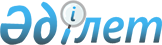 О признании утратившим силу постановления акимата Карабалыкского районаПостановление акимата Карабалыкского района Костанайской области от 30 марта 2023 года № 48. Зарегистрировано Департаментом юстиции Костанайской области 4 апреля 2023 года № 9946
      В соответствии со статьей 27 Закона Республики Казахстан "О правовых актах" акимат Карабалыкского района ПОСТАНОВЛЯЕТ:
      1. Признать утратившим силу постановление акимата Карабалыкского района от 19 июня 2018 года № 166 "Об установлении тарифов на регулярные социально значимые перевозки" (зарегистрировано в Реестре государственной регистрации нормативных правовых актов под № 7960).
      2. Настоящее постановление вводится в действие по истечении десяти календарных дней после дня его первого официального опубликования.
					© 2012. РГП на ПХВ «Институт законодательства и правовой информации Республики Казахстан» Министерства юстиции Республики Казахстан
				
      Аким Карабалыкского района 

Р. Халыков
